Feudal Japan Vocabulary						Name:									Block:Han-Daiymo-Samurai-Shogun- Uji -Koku-Be-Amaterasu-Bushido-Emperor-Shiro-Wa-Directions: Just like in Feudal Europe there is a class system. Using the pyramid below, draw the relationship between the social classes of Feudal Japan. Draw arrows to demonstrate what each relationship owes one another (taxes, protection, loyalty, food)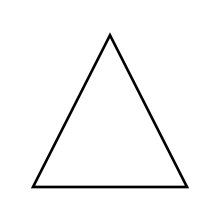 